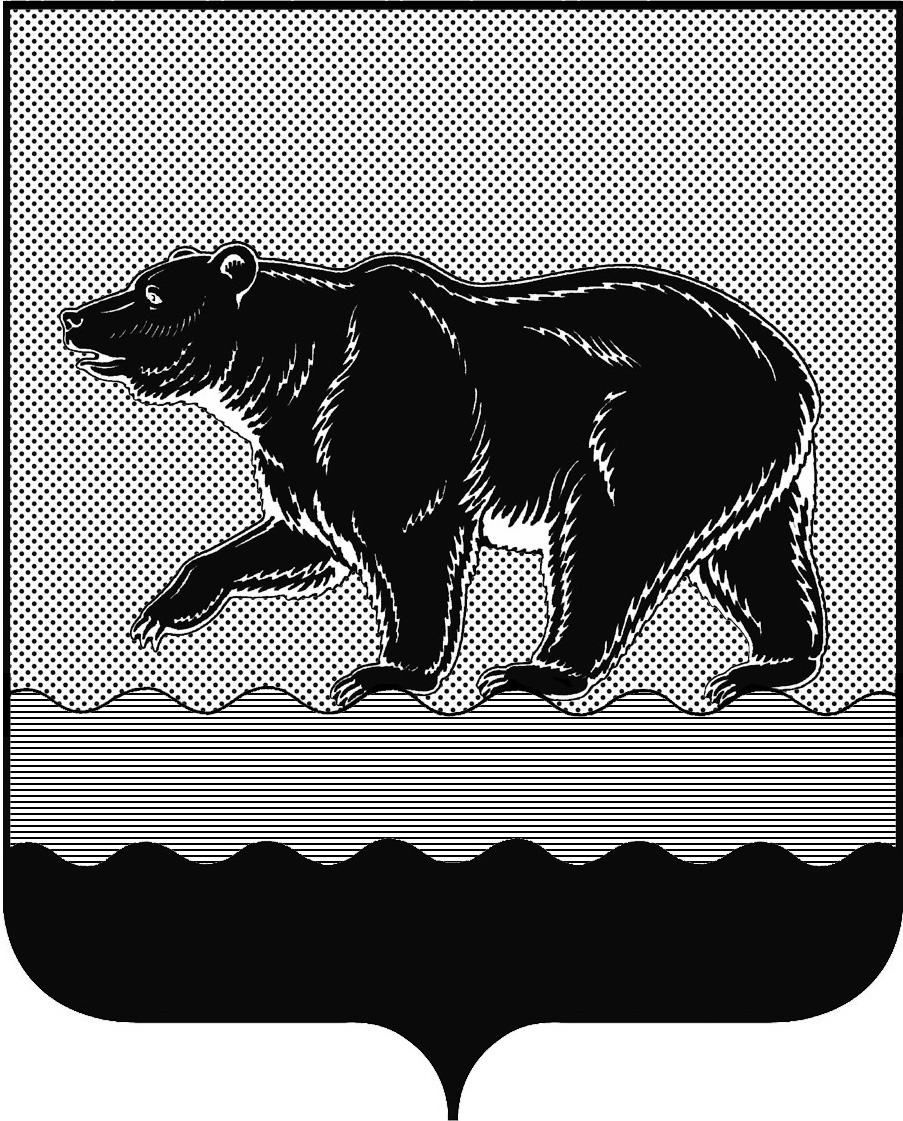 СЧЁТНАЯ ПАЛАТАГОРОДА НЕФТЕЮГАНСКА16 микрорайон, 23 дом, помещение 97, г. Нефтеюганск, 
Ханты-Мансийский автономный округ - Югра (Тюменская область), 628310  тел./факс (3463) 20-30-55, 20-30-63 E-mail: sp-ugansk@mail.ru www.admugansk.ru Заключение на проект изменений в муниципальную программу
города Нефтеюганска «Развитие физической культуры и спорта 
в городе Нефтеюганске»Счётная палата города Нефтеюганска на основании статьи 157 Бюджетного кодекса Российской Федерации, Положения о Счётной палате города Нефтеюганска, рассмотрев проект изменений в муниципальную программу города Нефтеюганска «Развитие физической культуры и спорта в городе Нефтеюганске» (далее по тексту – проект изменений), сообщает следующее:1. При проведении экспертно-аналитического мероприятия учитывалось наличие экспертизы проекта изменений:1.1. Департамента финансов администрации города Нефтеюганска на предмет соответствия проекта изменений бюджетному законодательству Российской Федерации и возможности финансового обеспечения её реализации из бюджета города Нефтеюганска.1.2. Департамента экономического развития администрации города Нефтеюганска на предмет соответствия проекта изменений Порядку от 28.08.2018 № 135-нп «О модельной муниципальной программе города Нефтеюганска, порядке принятия решения о разработке муниципальных программ города Нефтеюганска, их формирования, утверждения и реализации» (далее по тексту – Порядок от 28.08.2018 № 135-нп), программных мероприятий целям муниципальной программы, сроков её реализации задачам, целевых показателей, характеризующих результаты реализации муниципальной программы, показателям экономической, бюджетной и социальной эффективности, соответствия требованиям, установленным нормативными правовыми актами в сфере управления проектной деятельностью.2. Предоставленный проект изменений соответствует постановлению администрации города Нефтеюганска от 28.08.2018 № 135-нп.3. Проектом изменений планируется:3.1. В паспорте муниципальной программы города Нефтеюганска: - строку «Дата утверждения муниципальной программы (наименование и номер соответствующего нормативного правового акта)» изложить в новой редакции, а именно «Постановление администрации города Нефтеюганска от 15.11.2018 № 600-п «Об утверждении муниципальной программы города Нефтеюганска «Развитие физической культуры и спорта в городе Нефтеюганске»;- строку «Соисполнители муниципальной программы» дополнить соисполнителем – департаментом градостроительства и земельных отношений администрации города Нефтеюганска;- в строке «Параметры финансового обеспечения муниципальной программы» увеличить финансовое обеспечение муниципальной программы в общей сумме на 103 714,779 тыс. рублей, в том числе: в 2019 году на 103 188,859 тыс. рублей, в 2020 году на 262,960 тыс. рублей, в 2020 году на 262,960 тыс. рублей.3.2. В таблице 2 (Приложение 2 к постановлению администрации города) «Перечень основных мероприятий муниципальной программы города Нефтеюганска»:3.2.1. По основному мероприятию 1.2 «Организация отдыха и оздоровления детей» подпрограммы 1 «Развитие системы массовой физической культуры, подготовки спортивного резерва и спорта высших достижений» по ответственному исполнителю комитету физической культуры и спорта администрации города Нефтеюганска внесены изменения в связи с перераспределением 40 человек для оздоровления в лагерях дневного пребывания на основании пункта 2.2. протокольного решения заседания Межведомственной комиссии по организации отдыха, оздоровления и занятости детей муниципального образования город Нефтеюганск от 19.12.2018 № 6 планируется увеличить расходы на сумму 788,880 тыс. рублей, из них: - за счёт бюджета автономного округа субсидии на организацию питания детей в возрасте от 6 до 17 лет (включительно) в лагерях с дневным пребыванием детей, в возрасте от 8 до 17 лет (включительно) - в палаточных лагерях, в возрасте от 14 до 17 лет (включительно) - в лагерях труда и отдыха с дневным пребыванием детей в сумме 394,377 тыс. рублей, в том числе: в 2019 году на 131,459 тыс. рублей, в 2020 году на 131,459 тыс. рублей, в 2020 году на 131,459 тыс. рублей;- за счёт местного бюджета в сумме 394,503 тыс. рублей, в том числе: в 2019 году на 131,501 тыс. рублей, в 2020 году на 131,501 тыс. рублей, в 2020 году на 131,501 тыс. рублей, из них:доля софинансирования расходов на организацию питания детей в возрасте от 6 до 17 лет (включительно) в лагерях с дневным пребыванием детей, в возрасте от 8 до 17 лет (включительно) - в палаточных лагерях, в возрасте от 14 до 17 лет (включительно) - в лагерях труда и отдыха с дневным пребыванием детей в сумме 169,020 тыс. рублей, в том числе: в 2019 году на 56,340 тыс. рублей, в 2020 году на 56,340 тыс. рублей, в 2020 году на 56,340 тыс. рублей;приобретение сувенирной продукции в общей сумме 220,443 тыс. рублей, в том числе: в 2019 году на 73,481 тыс. рублей, в 2020 году на 73,481 тыс. рублей, в 2020 году на 73,481 тыс. рублей;расходы на страхование детей в общей сумме 5,040 тыс. рублей, в том числе: в 2019 году на 1,680 тыс. рублей, в 2020 году на 1,680 тыс. рублей, в 2020 году на 1,680 тыс. рублей.3.2.2. По основному мероприятию 2.1. «Укрепление материально-технической базы учреждений сферы спорта в городе Нефтеюганске» подпрограммы 2 «Развитие материально-технической базы и спортивной инфраструктуры» ответственному исполнителю комитету физической культуры и спорта администрации города Нефтеюганска увеличить расходы в 2019 году в общей сумме 44 265,534 тыс. рублей, из них:- за счёт средств бюджета автономного округа на основании уведомления департамента финансов ХМАО – Югры № 500/01/06/4/500040101/85160 от 22.01.2019 о предоставлении субсидии, субвенции, иного межбюджетного трансферта, имеющего целевое назначение на 2019 год и плановый период 2020 и 2021 годов, увеличиваются иные межбюджетные трансферты на реализацию наказов избирателей (2019 год) в общей сумме 2 729,000 тыс. рублей, в том числе:на приобретение оборудования для реабилитации, спортивного оборудования и инвентаря МБУ ЦФКиС «Жемчужина Югры» в сумме                        500,000 тыс. рублей; на приобретение складского модуля МБУ ДО «СДЮСШОР по дзюдо» в сумме 1 229,000 тыс. рублей;  на приобретение ковра с помостом для занятий художественной гимнастикой МБУ ДО «СДЮСШОР «Сибиряк» в сумме 1 000,000 тыс. рублей;	- за счёт средств местного бюджета по договору пожертвования денежных средств юридическому лицу – резиденту РФ ООО                                       «РН-Юганскнефтегаз» от 02.07.2018 № 1 реализация мероприятий, предусмотренных в рамках муниципальных программ города Нефтеюганска, срок реализации которых истекает 31.12.2018 (переходящих) в общей сумме 41 536,534 тыс. рублей по следующим объектам:на приобретение защитного покрытия МБУ ЦФКиС «Жемчужина Югры» в сумме 16 791,224 тыс. рублей;на обеспечение антитеррористической безопасности МБУ ЦФКиС «Жемчужина Югры» в сумме 20 556,800 тыс. рублей;на обеспечение антитеррористической безопасности МБУ ДО «СДЮСШОР «Спартак» в сумме 4 188,510 тыс. рублей. 	3.2.4. По основному мероприятию 2.2. «Совершенствование инфраструктуры спорта в городе Нефтеюганске» подпрограммы 2 «Развитие материально-технической базы и спортивной инфраструктуры» планируется увеличить расходы (2019 год) за счёт средств местного бюджета на реализацию мероприятий, предусмотренных в рамках муниципальных программ города Нефтеюганска, срок реализации которых истекает 31.12.2018 (переходящих) в сумме 58 660,365 тыс. рублей, в том числе: По ответственному исполнителю комитету физической культуры и спорта администрации города Нефтеюганска по договору пожертвования денежных средств юридическому лицу – резиденту РФ ООО «РН-Юганскнефтегаз» от 02.07.2018 № 1 в сумме 34 218,591 руб. рублей, их них: ремонт покрытия беговой дорожки на стадионе «Нефтяник» по адресу:               1 микрорайон, строение 34 (МБУ ЦФКиС «Жемчужина Югры») в сумме 
18 607,657 тыс. рублей;ремонт кровли здания пришкольного стадиона МБУ ЦФКиС «Жемчужина Югры» в сумме 5 222,789 тыс. рублей;ремонт фундамента забора стадиона «Нефтяник», расположенного по адресу: г. Нефтеюганск, 1 микрорайон, сооружение 34/1 (МБУ ЦФКиС «Жемчужина Югры») в сумме 863,995 тыс. рублей;ремонт в здании МБУ ЦФКиС «Жемчужина Югры» в сумме 372,590 тыс. рублей; ремонт помещений спортивного комплекса «Атлетик» (МБУ ДО «СБЮСШОР «Спартак») по адресу: ул. Набережная, строение 2 в сумме
3 557,753 тыс. рублей. ремонт помещений гимнастического зала в СК «Олимп» МБУ ДО «СДЮСШОР «Спартак» в сумме 2 751,397 тыс. рублей.ремонт помещений сайкл в СК «Олимп» МБУ ДО «СДЮСШОР «Спартак» в сумме 2 842,410 тыс. рублей.По соисполнителю департаменту градостроительства и земельных отношений администрации города Нефтеюганска планируется увеличить расходы (2019 год) за счёт средств местного бюджета на сумму 24 441,774 тыс. рублей, в том числе на следующие объекты:ПИР «Здание, предназначенное под спорткомплекс «Сибиряк», расположенное по адресу: 3 микр., здание 23» в сумме 4 680,000 тыс. рублей; ПИР по объекту «Многофункциональный спортивный комплекс» в г.Нефтеюганске в сумме 19 761,774 тыс. рублей.Финансовые показатели, содержащиеся в проекте изменений, не в полном объёме соответствуют расчётам, предоставленным на экспертизу, а именно предоставленное финансово-экономическое обоснование:По основному мероприятию 1.2 «Организация отдыха и оздоровления детей» в части отражения расходов на страхование детей. В качестве финансово экономического обоснования предоставлено одно коммерческое предложение, при этом в соответствии с приказом Минэкономразвития России от 02.10.2013 № 567 «Об утверждении Методических рекомендаций по применению методов определения начальной (максимальной) цены контракта, цены контракта, заключаемого с единственным поставщиком (подрядчиком, исполнителем)» рекомендуется использовать не менее трёх цен, предлагаемых различными поставщиками. Кроме того, данное коммерческое предложение не позволяет оценить правильность расчёта на организацию отдыха в лагерях дневного пребывания детей, поскольку:- по коммерческому предложению предусмотрено 300 человек, расчётом предполагается 40 человек;- в коммерческом предложении не указан период страхования, в расчёте предусмотрен 21 день.Вместе с тем, в заключении Счётной палаты от 06.11.2018 № 473 на проект муниципальной программы города Нефтеюганска «Развитие физической культуры и спорта в городе Нефтеюганске» рекомендовалось рассмотреть вопрос о законности и обоснованности планирования средств на страхование детей в лагерях с дневным пребыванием за счёт средств местного бюджета.По основному мероприятию 2.2. «Совершенствование инфраструктуры спорта в городе Нефтеюганске»:В части сметной документации: - содержит в себе применение утратившей силу с 01.01.2019 года ставка налога на добавленную стоимость, а именно отражена ставка налога – 18 %, тогда как согласно статьи 164 Налогового кодекса Российской Федерации ставка составляет 20 %;- содержит индексы к полной стоимости строительно-монтажных работ на 3 и 4 кварталы 2018 года, при этом приказом Региональной служба по тарифам Ханты-Мансийского автономного округа – Югры от 17.01.2019 г. № 4 установлены индексы изменения стоимости работ на первый квартал 2019 года.	Рекомендуем оценить выполнение мероприятий по выполнению ремонтных работ в части обоснованности расходов и реалистичности их исполнения.	4.1.2. В части установления по результатам проведенной экспертизы, образовавшейся экономии по итогам проведения электронных аукционов в сумме 2 367,67231 тыс. рублей, в том числе по следующим объектам: на обеспечение антитеррористической безопасности МБУ ДО «СДЮСШОР «Спартак» в сумме 1 256,553 тыс. рублей (4 188,510 - 2 931,957) (в соответствии с муниципальным контрактом от 30 января 2019 г.                                    № Ф.2019.7279 на поставку системы контроля доступа и безопасности (ИКЗ: 183860403104586040100100190002630000) цена объекта закупки составляет                  2 931,957 тыс. рублей); ремонт помещений спортивного комплекса «Атлетик» (МБУ ДО «СБЮСШОР «Спартак») по адресу: ул. Набережная, строение 2 в сумме                        1 111,11931 тыс. рублей (3 557,753 - 2 446,63369) (в соответствии с муниципальным контрактом от 31 января 2019 г. № Ф.2019.6209 на выполнение работ по ремонту помещений СК «Атлетик» (ИКЗ 183860403104586040100100180004339000) цена объекта закупки составляет                     2 446,63369 тыс. рублей). Рекомендуем образовавшуюся экономию в размере 2 367,67231 тыс. рублей исключить или перераспределить на другие мероприятия муниципальной программы. 	В целом по итогам проведения финансовой экспертизы, в целях формирования достоверных обоснований планируемых расходов, рекомендуем ответственному исполнителю программы качественно подходить к составлению расчётов, смет и иных документов, предоставляемых одновременно с проектом изменений для экспертизы.	Кроме того, необходимо обратить внимание на планирование бюджетных ассигнований по объектам «Ремонт кровли здания пришкольного стадиона МБУ ЦФКиС «Жемчужина Югры», «Ремонт покрытия беговой дорожки на стадионе «Нефтяник» по адресу: 1 микрорайон, строение 34 и последующее доведение субсидии на иные цели для осуществления данных работ подведомственному учреждению МБУ ЦФКиС «Жемчужина Югры».	В заключении Счётной палаты от 19.09.2018 № Исх.-412 содержалась информация о наличии в сметной документации работ, оказывающих влияние на безопасность объекта капитального строительства (ремонт кровли «Здание пришкольного стадиона»), содержащих признаки реконструкции (Ремонт покрытия беговой дорожки на стадионе «Нефтяник» МБУ ЦФКиС «Жемчужина Югры» в 1 микрорайоне, строение 34). Учитывая данные факты, было рекомендовано рассмотреть вопрос о возложении проведения данных работ на МКУ «Управление капитального строительства», поскольку учреждение создано в целях осуществления проектного, технологического и строительного инжиниринга на объектах муниципального заказа по капитальному ремонту, реконструкции, строительству объектов инженерной инфраструктуры и иных объектов города Нефтеюганска, в том числе:- технического надзора за строительно-монтажными работами;- организацию контроля качества выполняемых работ.Обращаем Ваше внимание, что в проекте изменений отсутствует данные о признании утратившим силу с 01.01.2019 года постановлений администрации города Нефтеюганска:от 31.10.2018 № 542-п «О внесении изменений в постановление администрации города Нефтеюганска от 29.10.2013 № 1208-п «Об утверждении муниципальной программы города Нефтеюганска «Развитие физической культуры и спорта в городе Нефтеюганске на 2014-2020 годы»; от 28.11.2018 № 641-п «О внесении изменений в постановление администрации города Нефтеюганска от 29.10.2013 № 1208-п «Об утверждении муниципальной программы города Нефтеюганска «Развитие физической культуры и спорта в городе Нефтеюганске на 2014-2020 годы»; от 26.12.2018 № 677-п «О внесении изменений в постановление администрации города Нефтеюганска от 29.10.2013 № 1208-п «Об утверждении муниципальной программы города Нефтеюганска «Развитие физической культуры и спорта в городе Нефтеюганске на 2014-2020 годы».	Рекомендуем внести соответствующее изменение в проект изменений.На основании вышеизложенного, по итогам проведения финансово-экономической экспертизы, предлагаем направить проект изменений на утверждение с учётом рекомендаций, отражённых в настоящем заключении. Просим в срок до 18.02.2019 года уведомить о принятом решении в части исполнения рекомендаций, отражённых в настоящем заключении.Председатель 				                                                     С.А. Гичкина Исполнитель:начальник инспекторского отдела № 2Счётной палаты города НефтеюганскаСалахова Дина Ирековнател.8 3463 203065от 14.02.2019 № 36Председателю комитета физической культуры и спорта администрации города Нефтеюганска А.С. Тычине 